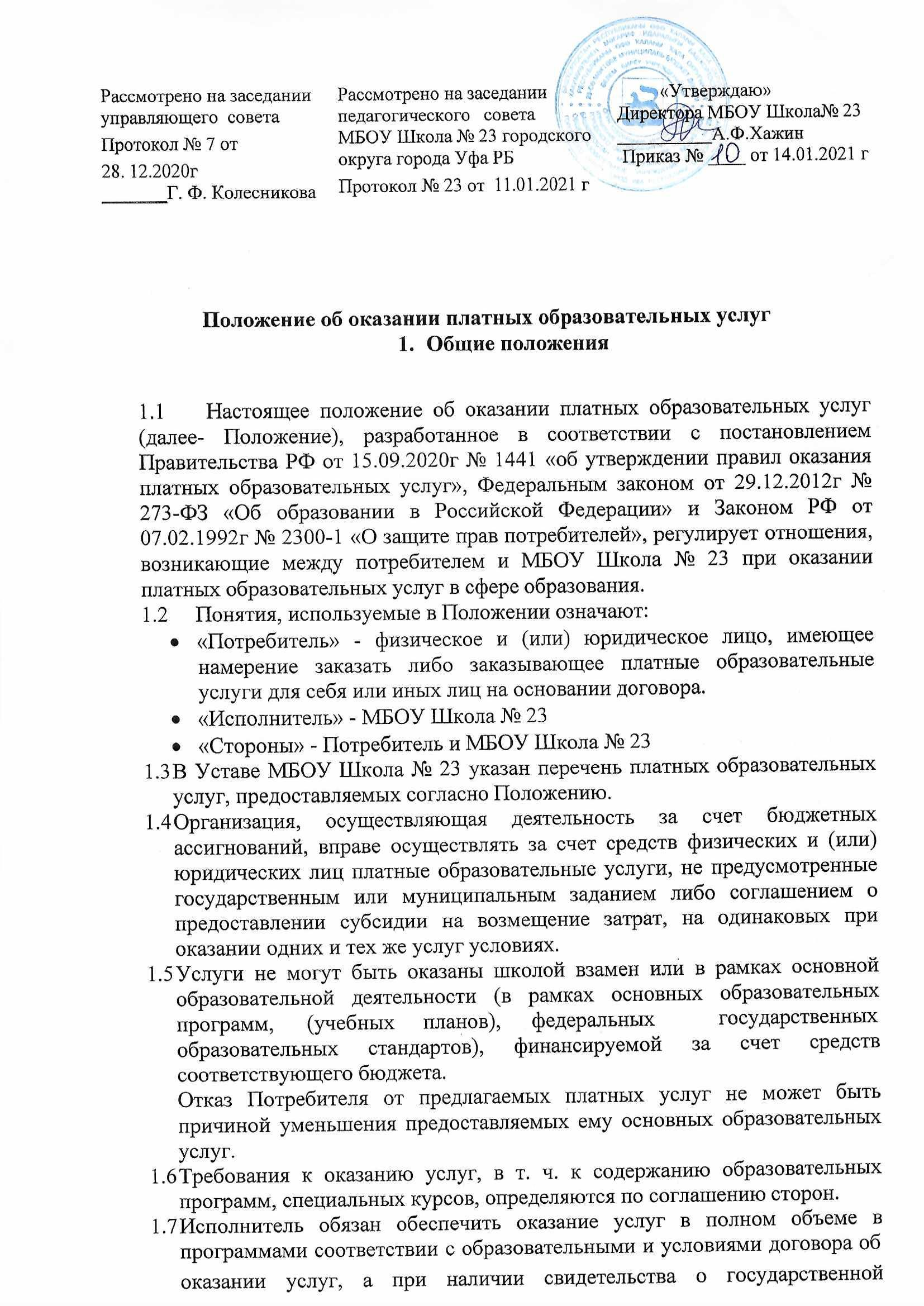 аккредитации – и в соответствии с федеральными государственными образовательными стандартами.Информация об услугах, порядок заключения договоров.Исполнитель обязан до заключения договора предоставить Потребителю достоверную информацию об Исполнителе и оказываемых услугах, обеспечивающую возможность их правильного выбора.Исполнитель обязан довести до Потребителя (на стенде) информацию, содержащую следующие сведения:- наименование и местонахождения (адрес) Исполнителя, сведения о наличии на правоведения образовательной деятельности и свидетельства о государственной аккредитации и срока действия с указанием регистрационного номера и срока действия, а также наименования, адреса и телефона органа, их выдавшего;-уровень и направленность реализуемых основных и дополнительных образовательных программ, формы и сроки их освоения;-перечень образовательных услуг, стоимость которых включена в основную плату по договору, и перечень дополнительных образовательных услуг, оказываемых с согласия Потребителя, порядок их предоставления;-стоимость образовательных услуг, оказываемых за основную плату по договору, а также стоимость образовательных услуг, оказываемых за дополнительную плату, и порядок их оплаты;-порядок приема и требования к поступающим;Исполнитель обязан также предоставить для ознакомления по требованию Потребителя:-Устав школы;-лицензию на осуществление образовательной деятельности и другие документы, регламентирующие организацию образовательного процесса;-адрес и телефон учредителя школы;-образец договора на оказание услуг;-основные и дополнительные образовательные программы, стоимость образовательных услуг по договору;-дополнительные образовательные программы, оказываемые за плату только с согласия Потребителя;-штатное расписаниеИсполнитель обязан сообщать Потребителю по его просьбе другие относящиеся к договору и соответствующей образовательной услуге сведения.Информация должна доводиться до Потребителя на русском языке.Исполнитель обязан соблюдать утвержденные им учебный план, расписание. Режим занятий устанавливается ИсполнителемИсполнитель вправе заключить договор при наличии возможности оказать запрашиваемую Потребителем услугу.Исполнитель не вправе оказывать предпочтение одному Потребителю перед другим в отношении заключения договора, кроме случаев, предусмотренных законом и иными нормативными правовыми актами.Договор заключается в письменной форме и должен содержать следующие сведения:-наименование организации;-фамилию, имя, отчество, телефон и адрес Потребителя;-сроки оказания услуг;-перечень услуг, их стоимость и порядок оплаты;-другие необходимые сведения, связанные со спецификой оказываемых услуг;-должность, фамилию, имя лица подписывающего договор от имени Исполнителя, его подпись, а также подпись Потребителя.Договор составляется в 2-х экземплярах, один из которых находится у Исполнителя, другой – у Потребителя.Потребитель обязан оплатить оказываемые услуги в порядке и в сроки, указанные в договоре. Потребителю в соответствии с законодательством РФ должен быть выдан документ, подтверждающий оплату услуг.Стоимость оказываемых услуг в договоре определяется по соглашению между сторонами. Увеличение стоимости платных образовательных услуг после заключения договора не допускается, за исключением стоимости указанных услуг с учетом уровня инфляции, предусмотренного основными характеристиками федерального бюджета на очередной финансовый год и плановый период. (ч.3 ст.54 Федерального закона № 273-ФЗ)На оказание услуг, предусмотренных договором, может быть составлена смета. Составление такой сметы по требованию Потребителя или Исполнителя обязательно. В этом случае смета становится часть договора.Порядок оказания платных образовательных услуг.Платные образовательные услуги предоставляются детям дошкольного и школьного возрастов. Учебные группы формируются по одновозрастному и разновозрастному принципам. Наполняемость групп составляет:-не менее 8-12 человек для детей дошкольного возраста;-от 12 до 25 человек для обучающихся в школе и других образовательных учреждениях.Платные образовательные услуги создаются в соответствии с санитарно-гигиеническими правилами и нормативами «Гигиенических требований к условиям обучения в общеобразовательных учреждениях» СанПин 2.4.2.1178-02.Для проведения занятий по платным образовательным услугам Исполнитель обеспечивает кадровый состав, привлекая как основныхсотрудников школы, так и специалистов из других организаций. С каждым сотрудником заключается трудовое соглашение.В случае невыполнения или ненадлежащего выполнения каждая сторона вправе досрочно расторгнуть договор с уведомлением за 3 дня.Руководитель МБОУ Школа № 23 издает приказ об организации дополнительных услуг в ОУ, в котором утверждает:-учебный план и программы;-количество и списочный состав групп;-состав преподавателей;-расписание занятий, график работы;-стоимость предоставляемых услугУтвердить приказом порядок оплаты платных услуг, а также форму отчета о расходовании доходов, полученных от их оказания.Заключаются договоры на оказание платных образовательных услуг с родителями (законными представителями), которые утверждаются директором МБОУ Школа № 23.Прием и отчисление участников ПОУ производится 1-го числа каждого месяца и оформляется приказом.Отчисление Потребителей может производиться при просрочке оплаты за один месяц, пропуск занятий более одного месяца или недопустимое поведение.Перерасчет денег производится, если обучающийся пропустил более 2-х занятий по уважительной причине (болезнь при наличии медицинской справки, отъезд в санаторий, на соревнования по приказу ОУ и др.)Дети-сироты, дети-инвалиды пользуются льготами в размере 100%, а дети из многодетных и малообеспеченных семей на основании документа из органов соцзащиты или справки о доходах семьи в расчете на одного человека, чей доход составляет менее прожиточного уровня, - 50% от основной суммы, вносимой за платные образовательные услуги.Школа по требованию Потребителя обязана предоставлять необходимую достоверную информацию об оказываемых платных образовательных услугах.Порядок получения и расходования денежных средств.Платные образовательные услуги в соответствии с постановлением Правительства РФ не входят в перечень услуг, цены на которые регулируются на государственном уровне или на уровне субъекта РФ.Доходы от оказания платных услуг полностью реинвестируются в школу в соответствии со сметой расходов. Суммы превышения доходов над расходами используются исключительно в соответствии со сметой расходов.Школа вправе по своему усмотрению расходовать средства, полученные от оказания платных образовательных услуг в соответствии со сметой доходов и расходов. Полученный доход аккумулируется на расчетном счете МБОУ Школа №23 и находится в полном распоряжении расходов, формируя следующие фонды:-заработной платы;-производственного и социального развития;Школа вправе привлекать специалистов для оказания платных образовательных услуг и осуществлять оплату труда на договорной основе.Оплата образовательных услуг Потребителями производится в безналичном порядке через банки, и средства зачисляются на специальный расчетный счет МБОУ Школа № 23.За организацию, и контроль руководство дополнительных платных услуг руководителю МБОУ Школа № 23 городского округа город Уфа РБ ежемесячно выплачивается сумма в размере 10% от объема средств, направляемых на выплату заработной платы, за счет средств полученных от оказания платных дополнительных услуг, но не более одного фонда оплаты труда по основной должности в месяц. Ответственность Исполнителя и Потребителя.Исполнитель оказывает услуги в порядке и в сроки, определенные договором и Положением.За неисполнение или ненадлежащее исполнение обязательств по договору Исполнитель и Потребитель несут ответственность, предусмотренную договором и законодательством РФ.При обнаружении недостатков оказанных услуг, в т.ч. оказание их не в полном объеме, Потребитель вправе по своему выбору потребовать:-безвозмездного оказания услуг, в т.ч. услуг в полном объеме;-соответствующего уменьшения стоимости оказанных услуг;-возмещения понесенных расходов по устранению недостатков оказанных услуг своими силами или третьими лицами.Потребитель вправе отказаться от исполнения договора и потребовать полного возмещения убытков, если в установленный договором срок недостатки оказанных услуг не устранены Исполнителем. Потребитель также вправе расторгнуть договор, если им обнаружены существенные недостатки оказанных услуг или иные существенные отступления от условий договора.Если Исполнитель не приступил своевременно к оказанию услуг или если во время оказания услуг стало очевидным, что они не будут оказаны в срок, а также в случае просрочки оказания услуг Потребитель вправе по своему выбору:-назначить Исполнителю новый срок, в течение которого Исполнитель должен приступить к оказанию услуг и (или) закончить оказание услуг;-поручить оказание услуг третьим лицам за разумную цену и потребовать от Исполнителя возмещения понесенных расходов;-потребовать уменьшения стоимости услуг;-расторгнуть договор.Потребитель вправе потребовать полного возмещения убытков, причиненных ему в связи с нарушением сроков начала и (или) окончания оказания услуг, а также в связи с недостатками оказанных услуг.Контроль соблюдения Положения осуществляют органы и организации, на которые в соответствии с законами и иными нормативными правовыми актами возложены контрольные функции в сфере оказания услуг.Исполнитель вправе расторгнуть договор с Потребителем  в следующих случаях:-в случае просрочки оплаты стоимости платных образовательных услуг;-в случае, если ненадлежащее исполнение обязательства по оказанию платных образовательных услуг стало невозможным вследствие действий (бездействия) обучающегося;-в случае невыполнения обучающимся обязанностей по добросовестному освоению программы и выполнению учебного плана.5.9 Оплата работникам и ответственным за ведение ДПУ, привлеченным для реализации программы дополнительного образования, осуществляется на основании приказа, согласно смете доходов и расходов.	Оплата руководителю учреждения производиться в размере 10 % от поступивших средств за оказанные платные услуги.   